………………………………………………….………………………..	                                                Kraków, dn. ……………………………………………..                   (Pieczęć szkoły, przedszkola)POTWIERDZENIE WOLI KORZYSTANIAZ WYCHOWANIA PRZEDSZKOLNEGO W ROKU SZKOLNYM 2024/2025Potwierdzam wolę korzystania z wychowania przedszkolnego przez syna / córkę w Samorządowym Przedszkolu nr 136 w Zespole Szkolno - Przedszkolnym nr 13 w Krakowie w roku szkolnym 2024/2025.DANE OSOBOWE DZIECKA:Imię: ……………………………………………………………………………….……………………Nazwisko: ………………………………………………………………………….…………………… Pesel: ……………………………………………………………………………………….…………...Adres zamieszkania: …………………………………………………………………………………….Wstępnie deklaruję czas pobytu dziecka w przedszkolu od poniedziałku do piątku w godzinach:od …………….. do ……………….. orazkorzystania w tym czasie z ……………. posiłków, tj. śniadanie , obiad ,	podwieczorek .               (podać ilość)DANE OSOBOWE MATKI/OPIEKUNA PRAWNEGO:Imię: ……………………………………………………………………………………………………………….Nazwisko: ………………………………………………………………………………………………………….Adres zamieszkania: …………………………………………………………………………….…………………Telefon oraz adres e- mail: ……………………………………………………………………………………………DANE OSOBOWE OJCA/OPIEKUNA PRAWNEGO:Imię: ……………………………………………………………………………………………………………….Nazwisko: ………………………………………………………………………………………………………….Adres zamieszkania: …………………………………………………………………………….…………………Telefon oraz adres e-mail: ……………………………………………………………………………………………  Oświadczam, że dane przedłożone w niniejszej deklaracji są zgodne ze stanem faktycznym.Data i podpis ojca/opiekuna prawnegoData i podpis matki/opiekuna prawnego……………………………………….………………………                                                                                               Kraków, dn. …………………………                                (pieczęć szkoły)INFORMACJA O OPŁATACH ZA KORZYSTANIEZ WYCHOWANIA PRZEDSZKOLNEGO I ZA KORZYSTANIE Z WYŻYWIENIA W ROKUSZKOLNYM 2024/2025Na podstawie art. 7 ust. 1 pkt 8 i art. 18 ust. 2 pkt 15 ustawy z dnia 8 marca 1990 r. o samorządzie gminnym  ( Dz.U. z 2023 r. poz. 40 i 572 ) w związku z art. 52 ust. 1 pkt 1 i ust. 7 ustawy z dnia 27października 2017r. 
o finansowaniu zadań oświatowych (Dz. U. 2022 r. poz. 2082, 2089 i 2666 oraz z 2023 r. poz. 709 i 825), uchwały Nr CXIII/3053/23 Rady Miasta Krakowa z dnia 28 czerwca 2023r. w sprawie określenia wysokości opłat za korzystanie z wychowania przedszkolnego uczniów objętych wychowaniem przedszkolnym w przedszkolach prowadzonych przez Gminę Miejską Kraków oraz zarządzenia Dyrektora Zespołu Szkolno-Przedszkolnego nr 13 w Krakowie z dnia 29 sierpnia 2023r. w sprawie obowiązujących stawek za wyżywienie informuję, iż za korzystanie z wychowania przedszkolnego oraz opłata za korzystanie z wyżywienia od dnia przyjścia dziecka do przedszkola będzie naliczana przez księgowość tut. szkoły.Do dnia 5 każdego miesiąca następującego po miesiącu uczęsczania dziecka do przedszkola dyrektor przekaże informację o wysokości opłaty za pobyt oraz za wyżywienie dziecka w przedszkolu. Po otrzymaniu niniejszej informacji rodzice/opiekunowie prawni dziecka są zobowiązani dokonać do dnia 14 tego miesiąca zapłaty we wskazanej wysokości na rachunek bankowy. Kwota należna do zapłaty powinna być zgodna z informacją otrzymaną od dyrektora.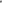 85 1020 2892 0000 5102 0590 9280(nr rachunku bankowego)Niedokonanie wpłaty we wskazanym terminie będzie skutkowało upomnieniem, co dodatkowo zwiększy należność o koszty upomnienia.Nieuiszczenie należności w terminie wskazanym w upomnieniu będzie skutkować wszczęciem postępowania egzekucyjnego, co spowoduje powstanie obowiązku uiszczenia kosztów egzekucyjnych, które są zaspokajane 
w pierwszej kolejności.Ponadto informuję, że w razie braku wnoszenia opłat za korzystanie z wychowania przedszkolnego oraz opłata za korzystanie z wyżywienia, na podstawie art 9 z dnia 11 lutego 2016r. o pomocy państwa w wychowywaniu (Dz. U. z 2018r. poz. 2134 ze zm.), organ może przekazać w całości należne na ww. zaległości.…………………………………………………………                                                (podpis i pieczęć dyrektora)Oświadczam, że zapoznałem się z powyższą informacją i przyjmuję do stosowania od dnia 1.09.2024r.…………………………………………………………………………………………                                                                                                                                                                                                      (data i czytelny podpis rodziców/opiekuna prawnego)INFORMACJE O PRZETWARZANIU DANYCH OSOBOWYCHZgodnie z art. 13 ust. I i 2 Rozporządzenia Parlamentu Europejskiego i Rady (UE) 2016/679 z dnia 27 kwietnia 2016r. 
w sprawie ochrony osób fizycznych związku z przetwarzaniem danych osobowych i w sprawie swobodnego przepływu takich danych oraz uchylenia dyrektywy 95/46/WE (4.5.2016 L 1 19/38 Dziennik Urzędowy Unii Europejskiej PL) dalej zwanym RODO informuję, że:Administratorem Pani/Pana danych osobowych jest Zespół Szkolno - Przedszkolny nr 13 w Krakowie reprezentowana przez Dyrektora mgr Mariusza Wagiel.Dane Inspektora Ochrony Danych dostępne są na stronie Biuletynu Informacji Publicznej w zakładce informacje 
o jednostce lub u Administratora.Pani/Pana dane osobowe będą przetwarzane na podstawie art. 6 ust. I lit. c RODO w celu wypełnienia obowiązku prawnego ciążącego na administratorze czyli realizacji celów wychowawczych, dydaktycznych i opiekuńczych przedszkola wobec Państwa Dziecka oraz na podstawie art. 6 ust. I lit. a RODO, czyli na podstawie wyrażonej zgody.Administrator danych nie przekazuje Pani/Pana danych innym podmiotom, chyba, że obowiązek przekazania tych danych będzie wynikał z innych przepisów prawa (np. policja, prokuratura, sąd).Dane Pani/Pana będą przechowywane przez okres uczęszczania dziecka do przedszkola.W przypadku uznania, że przetwarzanie danych osobowych narusza przepisy RODO lub inne przepisy dotyczące ochrony danych osobowych może Pani/Pan wnieść skargę do organu nadzorczego.Posiada Pani/Pan prawo żądania od administratora dostępu do danych osobowych, uzyskania ich kopii, prawo do ich sprostowania, usunięcia, prawo do ograniczenia przetwarzania, prawo do przenoszenia danych.Administrator nie będzie podejmował decyzji w sposób zautomatyzowany i nie będzie dokonywał profilowania.Zapoznałam/zapoznałem się z ww. informacją.                                                                                                                                                                                                                           Data i podpis ojca/opiekuna prawnego                                                                                                                                                                                                                      Data i podpis matki/opiekuna prawnego